New Order Diversified Services LLC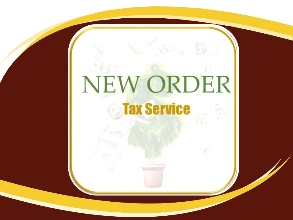 Income Tax Preparation Division16000 Puritan, Ste 1Detroit, MI 48227  NEW ORDER DIVERSIFIED SERVICES INCOME TAX DIVISIONAcknowledgement Statement for Tax Year 2018Due to the increased number of New Order Diversified Services Tax Division client audits for recent tax years, each client will be asked to complete an acknowledgement statement for all schedule A, C, & E income losses and deductions as well as credits for education, tuition, IRA, retirement savings, residential energy efficient, child care, child tax/ additional child tax, and earned income.This statement will relieve NODS Tax Division of liability for items reported to this firm by the client for their tax return. Also ALL self-employed clients will acknowledge that any Schedule C’s that were reported on a prior year return that you consider inaccurate or questionable, please bring it our attention so the matter can be corrected via correspondence of explanation to the IRS and amended return (1040X). This office has always assisted in the payment of penalties and interest for any errors made by staff.NODS Tax Division has not intentionally prepared any fraudulent or frivolous tax returns in 30 years of operation. The IRS has begun targeting smaller firms in search of abusive tax preparers and this firm intends to protect itself from being prosecuted.I/We, acknowledge that I/we have presented proper documentation for all income losses and deductions for Schedule A &/or Schedule C &/ or Schedule E. I/We further acknowledge that I/we have been presented by this firm with the IRS guidelines for earned income credit and affirm that I/we am in compliance with said guidelines and entitled to the benefits thereof to the best of my belief.As a client of New Order Tax Service and a claimant for 2018 Federal Income Taxes, I declare that I have acquainted myself with the 2018 IRS tax guidelines for claiming Head of Household and/or Earned Income Credit and deem that all information provided to New Order is true and accurate to the best of my knowledge.I understand it is my responsibility to have read and a full understanding of the IRS 2018 tax guidelines prior to the preparation of my income taxes and will not hold New Order liable for any income tax issues (overpayments, disallowances, fines, penalties, or interest, etc) for any misinterpretation of the 2018 tax guidelines. Client 	Signature: ________________________	Spouse Signature: ___________________________	Print Name(s): ____________________________        		        ___________________________               Date: ______________________